The Wisconsin Cyber Response Team (CRT) seeks qualified incident response practitioners with expertise in addressing cybersecurity events/incidents to apply for membership. NOTE: Incident Responders must agree to become InfraGard members or provide a TSA Known Traveler Number as evidence of a background investigation. Additional information about the qualifications, process, and requirements for membership can be found at the CRT website. Members of the CRT may have the opportunity to deploy across the state or support locally in response to major cybersecurity disasters. Those interested in applying for membership are encouraged to complete the application below and email it to CRT@Widma.gov.
Cyber Response Membership Tier: General Member                                                                          Incident Responder  Personal Information Education and Background Highest Academic Level Completed: High School/GED     Some College    Technical School    Associate Degree     Undergraduate        Graduate Level or HigherField of Study: Institution:      Year Degree Received: Professional Certificates Held: Check all that apply and list additional certification if appropriate. 
Application Narrative Members of the Wisconsin CRT must possess expertise in addressing cybersecurity events or incidents. Briefly describe your cybersecurity incident response experience. You may also include a resume for additional context. (1,000-character max)Please include relevant professional references. Briefly describe why you wish to serve on the Wisconsin CRT. (500-character max)Knowledge, Skills, and Abilities (KSAs) Do you have knowledge in any of the following systems or technologies? If you select yes to any item, please feel free to elaborate.
Are there any additional KSAs you would like to share?Membership Requirements and Administrative Considerations By checking each item, you indicate that you agree with the following statements. If there are questions or concerns with a statement, please email CRT@Widma.gov.  This is only an application for membership on the Wisconsin CRT, which will be reviewed by department staff, subject to the process described in the Wisconsin CRT Program Handbook. Wisconsin CRT volunteers are not considered agents of the state of Wisconsin. Volunteers are bound to a Wisconsin CRT non-disclosure agreement. Volunteers will avoid conflicts of interest/appearance of impropriety that might arise from a CRT deployment. If applying as an incident responder, I agree to provide my TSA Known Travel Number or InfraGard Membership Number. I understand that InfraGard membership is required for serving as an Incident Responder. I affirm that I have not been convicted of a felony or any computer crimes in any municipality, county, state, country, nor am I currently under investigation for any criminal offense.Application SubmissionThank you for your interest in membership on the Wisconsin CRT. Please complete, sign (wet or digital), and date this application and return to CRT@Widma.gov.Applicants may attach a resume or other supporting documentation to this application submission. I certify that the information I have submitted is true and complete. I understand that knowingly submitting information that is not true and complete may result in disqualification from CRT membership.Full Name:                                             Date: Privacy Considerations Personal contact information and associated details provided on this application are protected from public disclosure by 5 USC 552a and Wisconsin State Statute 995.50.Full Name: Full Name: Occupation: Phone Number: Mobile Number: Mobile Number: Email Address: City of Residence: City of Residence: Company/Organization: Company/Organization: Company/Organization: TSA Travel Number (If issued):                                     TSA Travel Number (If issued):                                     TSA Travel Number (If issued):                                     InfraGard Number (If Member):InfraGard Number (If Member):InfraGard Number (If Member):CertificateCertificateCertification #/Expiration DateCertified Ethical Hacker (CEH)GAIC Certified Incident Handler (GCIH)GCFE Certified Forensic Examiner (GAIC)GIAC Security Essentials Certification (GSEC)Certified Information Security Manager (CISM)CyberSec First Responder (CFR)Certified Information Systems Security Professional (CISSP)Criminal Justice Information System (CJIS) CertifiedReference #1Reference #2Reference #3NamePhoneEmailRelationFunctionFunctionDetailsYears of ExperienceFirewall Configuration & RulesIntrusion Detection and Prevention SystemsNetworking Devices and ConfigurationCloud Security Tools and Administration: (AWS, Azure, Google Cloud, etc.)Virtual Machines (VM)Application SecurityLog Analysis (SIEM)Forensic Imaging/ Memory CaptureDesktop and Server SupportRoot Cause AnalysisOS Deployment/RecoveryActive Directory/group policiesIncident HandlingPublic SpeakingExecutive CommunicationSignature: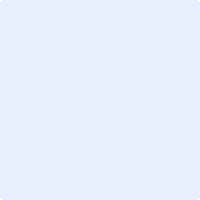 